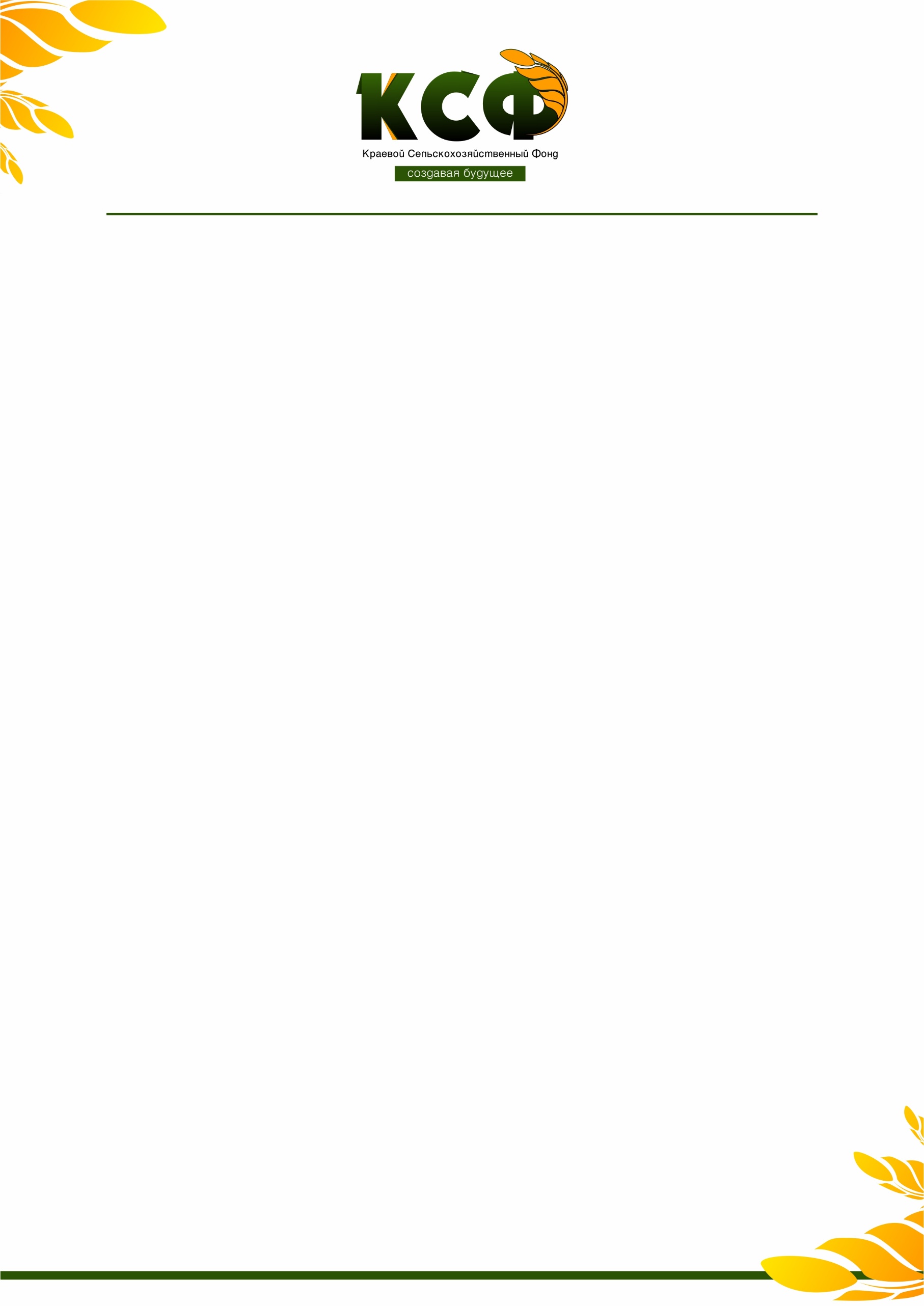 	Перечень документов обязательных к предоставлению заявителемПримечание: Фонд оставляет за собой право запросить подлинное свидетельство о предоставлении данных в Управление статистики, и до окончания срока действия договора получать необходимые сведения.№Перечень предъявляемых требованийПеречень предоставляемых документов для рассмотрения в АНО КСФ1.Копии документовДля ЛПХ:-копия паспорта гражданина РФ;-копия свидетельства ИНН;Для К(Ф)Х, ИП:- копия паспорта гражданина РФ;-копия свидетельства ОГРНИП;- копия свидетельства ИНН;- информация о банковских реквизитах;Для С/Х организации*:- копия Устава;- копия протокола общего собрания/решение           единственного участника об избрании          единолично-исполнительного органа;- копия свидетельства о постановке на    налоговый учет;- копия свидетельства о государственной   регистрации юридического лица;- карточка предприятия.* копии документов должны быть надлежащим образом      заверены.2.Опыт работыДля С/ХО:В зависимости от вида деятельности копии форм отчетности 21-сх, 24-сх, предоставляемые заявителем в  службу государственной статистики по Хабаровскому краю с момента регистрации, но не ранее чем за 3 года;Для К(Ф)Х, ИП:  В зависимости от вида деятельности копии форм отчетности: 1-фермер; 2-фермер; 3-фермер, предоставляемые заявителем в  службу государственной статистики по Хабаровскому краю.3.Деловая репутация- письма глав поселений муниципальных     образований;                                                           - дополнительные рекомендации от    организаций, партнеров.                          4.Наличие активов- выписка из похозяйственной книги (для ЛПХ); - копии ПТС на транспортные средства,     принадлежащие заявителю на праве      собственности ;- копии ПСМ на спецтехнику,       принадлежащие заявителю на праве    собственности;- договоры аренды техники, зданий,   сооружений, земельных участков;- выписка из ЕГРП о зарегистрированном   праве собственности на объекты   недвижимости (земельный участок, здания,   сооружения);- копии документов на убойную площадку   (пункт) (при наличии), либо копию договора   на забой скота с какой-либо убойной   площадкой (пунктом);- копии экспертных заключений по оценочной стоимости активов (при наличии)5.Сведения об условиях содержания сельскохозяйственных животных     (если классифицируется касаемо животных)- заключение комиссии администраций     муниципальных образований о    соответствии ветеринарным правилам,   согласно приказу № 551 от 13 декабря 2016   года;6.Каналы сбыта- договоры аренды торговых площадок;                 - договоры поставок продукции;- декларации соответствия;- сведения о поставках согласно № 44 ФЗ от     05.04.2013 г.,  № 223 ФЗ от 18.07.2011 г.7.Налоги- справка налогового органа об отсутствии    долга по налогам на дау обращения      заявителя в АНО «КСФ» .8.Бухгалтерская, финансовая отчетностьДля К(Ф)Х, ИП:Управленческая отчетность по форме АНО КСФ (прилагается) Баланс, расшифровки строк баланса, ДДС (факт, план)Для С/Х организации*:Бухгалтерский баланс, Отчет о прибылях и убытках, на последнюю отчетную дату, ДДС по форме АНО «КСФ», план, факт* копии документов должны быть надлежащим образом      заверены.